Nursery English Curriculum Map: Power of ReadingNursery Using a Power of Reading Teaching Sequence to enhance the English Curriculum.Autumn 1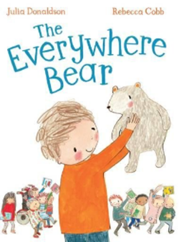 Autumn 2 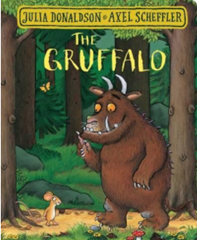 Spring 1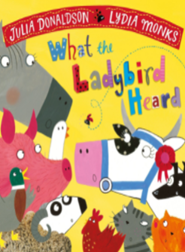 Spring 2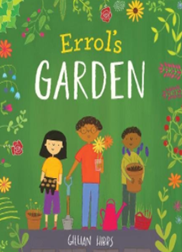 Summer 1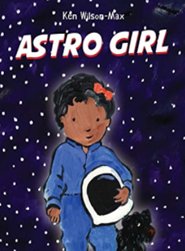 Summer 2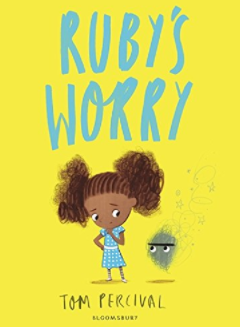 Literary FormContemporary Fiction(with rhyming pattern)Classic Texts and Modern ClassicsTraditional Tale and Twists (with repeated refrain) Contemporary Fiction(with rhyming pattern)Picture BookContemporary FictionPicture BookLinks to Main EYFSP Area of Learning Understanding the World:People and Communities Understanding the World:The WorldUnderstanding the World:People and Communities The World Understanding the World:People and Communities PSED:Managing Self PSED + Human Themes BelongingResilience and Problem Solving Working Together Protecting Nature Aspirations and Dreams Trust/Identifying WorriesLink to Phase 1/Launchpad for Literacy Nursery rhymes: jobs and occupationsRhythm and rhyme Family songsInstrumental sounds Matching aural patterns like rhyming pairs to visual patterns by onset and rime Link to Phase 1/Launchpad for Literacy Rhythm and rhyme Hearing and seeing the Basic Code in context Lifting meaning through performance reading Developing inference Reading illustration Reading own writing Rhythm and rhymeBody percussion and voice sounds Link to Phase 1/Launchpad for Literacy Rhythm and rhyme Vocalising animal sounds Singing farm songs Words as tags - maps Reading own mapmaking and role-play writing outcomesLink to Phase 1/Launchpad for Literacy Environmental sound discrimination Hearing and seeing the Basic Code in context Developing fluency Developing inference Reading illustrationLink to Phase 1/Launchpad for Literacy Environmental sound discrimination Hearing and seeing the Basic Code in context Developing fluency Developing inference Reading illustrationWord and language playLink to Phase 1/Launchpad for Literacy Voice sounds – emotional expression Teaching the Basic Code in context Opportunity for Complex Code: ‘y’ at end of words like Ruby, worry Developing fluency through high frequency words Developing inference Reading illustration Reading own writingEarly Years Foundation Stage Statutory Framework Covered by this sequenceBirth to ThreeBirth to ThreeBirth to ThreeBirth to ThreeBirth to ThreeBirth to ThreeEarly Years Foundation Stage Statutory Framework Covered by this sequencePrime Areas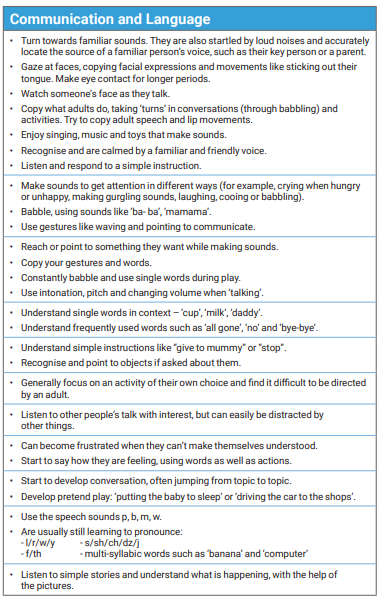 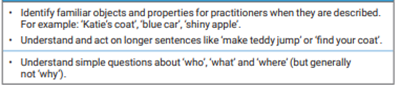 Prime AreasPrime AreasSpecific Areas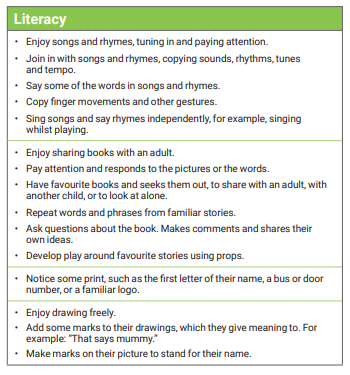 Specific AreasSpecific AreasEarly Years Foundation Stage Statutory Framework Covered by this sequenceThree and Four-Year-OldsThree and Four-Year-OldsThree and Four-Year-OldsThree and Four-Year-OldsThree and Four-Year-OldsThree and Four-Year-OldsEarly Years Foundation Stage Statutory Framework Covered by this sequencePrime Areas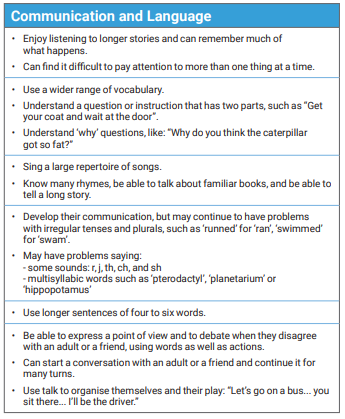 Prime AreasPrime AreasSpecific Areas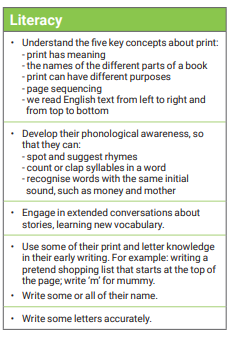 Specific AreasSpecific AreasLinguistic Experiences -  generated by high quality textPast tense narrative Precise language using prepositions and adverbialsPositional languageLists and ordinal Language   Book talk Soundscaping with untuned instruments and voice sounds Teaching the Basic Code and Consonant clusters in context Lifting meaning through performance reading Developing inference Reading illustrationPrecise language using prepositions and adverbialPositional languageFirst person narrative Soundscaping with untuned instruments and voice sounds Teaching the Basic Code and Consonant clusters in context Lifting meaning through performance reading Developing inference Reading illustrationPast tense narrative Precise language using prepositions and adverbialsSimple narrative voice Past tense consistency and conjunctions in telling personal stories Word collections: exploring colloquial language of families, synonyms Language related to size and comparison Apostrophe for possessionPhysical Development Opportunities DancingRe-enacting the storm with scarves and fabric.Digging movements Action and finger rhymes PrintmakingAnimal actions Re-enacting and hatching plansProvide the children with paper plates, feathers, collage pieces and googly eyes. Encourage them to make representations of animals from the story by selecting their materials and sticking them, using their fingers or tools like tweezers.Provide large blocks, logs and small word figures in the construction area to allow the children to create scenes from the story.Allow the children to weave with sticks to make an owls nest.Warm up for a physical development lesson basing the movement on that of owls, snakes, foxes and mice. Use large and small equipment to explore the ways in which they move and where they hide. Look at prepositions like, over, under, across, above, below, around and work out ways of travelling through, under or on equipment or around a space.Animal actions Re-enacting and hatching plans around a large scale farmyard Doing a farmer’s work: using tools that develop gross motor skills and those that strengthen hand and finger muscles and co-ordinationRe-enacting the storyProvide the children with paper collage pieces to create garden scenes using their fingers or tweezers as tools.Provide large blocks, logs and small word figures in the construction area to allow the children to create scenes from the story.Make use of the outdoor area for sorting logs/sticks/rocks/stones for decoration - GMS.Sorting and planting seeds – FMSUse different size watering cans and spray guns to water areas.  Re-enact story Make telescopes and decorate using their fingers or tweezers as tools.Making various sized round and round movements.Imagining zero gravity and making space movements. Rolling dough and cutting biscuits like Astrid.Rocket blasting movements. Gross motor: active play and moving bodies in different ways. Fine motor: make pom-pom worries. Teaching Approaches Reading aloud and re-reading Reponses to illustration Role Play and Drama VisualisingBook TalkBook Talk ‘Tell Me’Responding to illustrationRole on the WallShared readingReading aloudFreeze Frame and Hot seatingShared writingRole-play and drama.Story mappingReading aloud and rereadingRole Play and DramaVisualisingRole play and DramaIllustration and ArtworkResponse to illustrationReading aloud and re-readingRole on the WallDrawing and annotatingObservational drawingShared and modelled writingSharing personal narrativesStorytellingCreative WritingBookmakingRole PlayFreeze Frame and Thought TrackingWriting in roleShared readingBook TalkReal World ExperiencesResponse to illustration Role on the WallTelling of personal narrativesReading aloud and re-reading Role-PlayShared writing Hot seatingResponse to illustrationFreeze framingTelling of personal narrativesVisualisationBook talkReading aloud and re-readingRole on the WallLooking at languageWriting in roleShared writingIllustrationStorymappingBook makingPossible Extended Writing OutcomesWriting OutcomesShared journalAdvice notesPostersPoetrySpeech and thought bubbles Story mappingClass journalThought bubblesAnimal and woodland poemsLetters and notes to the animalsShopping listCharacter descriptionGruffalo crumble recipeWriting OutcomesShared JournalSpeech/Thought BubblesMap makingCaption WritingBookmakingResponses to illustrations sharedPersonal NarrativesResponsive sentencesWriting in rolePlant care instructionsNotes and lettersFieldwork journalLabels and CaptionsDescriptive annotationsEnquiry chart with statements and questions#Maps and plansListsLeaflet or posterResponses to illustrations sharedPersonal NarrativesResponsive sentencesListsInformational sentencesInformational textsLettersThoughts about a storyResponses to illustrations sharedPersonal NarrativesLettersCardsThoughts about a storyIllustrations sharing emotionsWriting in roleStorymapsOwn fictional narrativesOther books with similar themesThis is the Bear by Sarah Hayes, illustrated by Helen Craig (Walker) Dogger by Shirley Hughes (Red Fox) Katie Morag and the Tiresome Ted by Mairi Hedderwick (Red Fox) Knuffle Bunny by Mo Willems (Walker) That Rabbit Belongs to Emily Brown by Cressida Cowell and Neal Layton (Hodder)I Love You, Blue Kangaroo by Emma Chichester Clark (HarperCollins) Red Ted and the Lost Things by Michael Rosen and by Joel Stewart (Walker) Traction Man Meets TurboDog by Mini Grey (Red Fox) Lost and Found by Oliver Jeffers (Harper Collins) The Way Back Home by Oliver Jeffers (Harper Collins) A Bit Lost by Chris Haughton (Walker)Stories dealing with fears and overcoming them:Little Mouse’s Big Book of Fears’ by Emily Gravett.‘The Dark’ by Lemony Snickett and Jon Klassen‘Orion and the Dark’ by Emma Yarlett‘George and the Dragon’ by WormellStories involving trickery:‘No Dinner. The Story of the Old Woman and the Pumpkin’ by Jessica SouhamiThe Sweetest Song in ‘The Story Tree’ by Hugh Lupton‘Use Your Imagination’ by Nicola O'Byrne‘What the Ladybird Heard’ by Julia Donaldson and Axel Sheffler‘The Highway Rat’ by Julia Donaldson and Axel ShefflerOther books by Julia Donaldson and Axel Sheffler:The Gruffalo’s ChildThe Snail and the WhaleRoom on the BroomMonkey PuzzleTiddlerZogStories dealing with fears and overcoming them:Little Mouse’s Big Book of Fears’ by Emily Gravett.‘The Dark’ by Lemony Snickett and Jon Klassen‘Orion and the Dark’ by Emma Yarlett‘George and the Dragon’ by WormellStories involving trickery:‘No Dinner. The Story of the Old Woman and the Pumpkin’ by Jessica SouhamiThe Sweetest Song in ‘The Story Tree’ by Hugh Lupton‘Use Your Imagination’ by Nicola O'Byrne‘What the Ladybird Heard’ by Julia Donaldson and Axel Sheffler‘The Highway Rat’ by Julia Donaldson and Axel ShefflerOther books by Julia Donaldson and Axel Sheffler:The Gruffalo’s ChildThe Snail and the WhaleRoom on the BroomMonkey PuzzleTiddlerZogOther books by Gillian Hibbs (all published by Child’s Play): Tilly’s at Home Holiday Tilly’s Staycation Covered in Adventures Books that help children to recognise and explore emotions: Sweep, Louise Greig and Júlia Sardà (Egmont) Silly Billy, Anthony Browne (Walker)Owl Babies, Martin Waddell and Patrick Benson (Walker) Dogger, Shirley Hughes (Red Fox) A Book of Feelings, Amanda McCardie and Salvatore Rubbino (Walker) Happy, Mies Van Hout (Leminscaat) Feelings: Inside my heart and in my head, Libby Walden and Richard Jones (Caterpillar Books) Lost and Found, Oliver Jeffers (HarperCollins) The Girl With a Parrot on her Head, Daisy Hirst (Walker) Little Mouse’s Big Book of Fears, Emily Gravett (Macmillan) Grumpy Frog, Ed Vere (Puffin) Glad Monster, Sad Monster, Ed Emberley (Little, Brown) Pom Pom Gets the Grumps, Sophy Henn (Puffin) The New Small Person, Lauren Child (Puffin)A Great Big Cuddle, Michael Rosen and Chris Riddell (Walker)Books with a Space theme:Goodnight Spaceman, Michelle Robinson and Nick East (Puffin)The Way Back Home, Oliver Jeffers (HarperCollins)Moon, Patricia Hegarty and Britta Teckentrup (Little Tiger)Whatever Next, Jill Murphy (Macmillan)Starry Skies, Samantha Chagollan and Nila Aye (Walter Foster Jnr)Once Upon a Star, A Poetic Journey Through Space, James Carter and Mar Hernandez(Caterpillar Books)Man on the Moon (a day in the life of Bob), Simon Bartram (Templar)Toys in Space, Mini Grey (Red Fox)By the Light of the Moon, Tom Percival (Bloomsbury)How to Be on the Moon by Viviane Schwarz (Walker)Non-Fiction books about Space:Busy People: Astronaut, Ando Twin and Lucy M. George (QED) What is the Moon? Katie Daynes and Marta Alvarez Miguens (Usborne)A Cat’s Guide to the Night Sky, Stuart Atkinson, illustrated by Brendan Kearney (Laurence King)Gravity, Jason Chin (Andersen Press) Usborne Beginners: Living in Space, Lucy BowmanTechTots STEM: Where Does the Sun Go? Harriet Blackford, illustrated by Mike Henson (Boxer Books) Professor Astro Cat's Solar System, Dominic Walliman, illustrated by Ben Newman (Flying Eye) Other books by Ken Wilson-Max: Where is Lenny? Ken Wilson-Max (Alanna Max)The Drum (Children, Music Life), Ken Wilson-Max and Catell Ronca (Tiny Owl) The Flute (Children, Music Life), Ken Wilson Max and Catell Ronca (Tiny Owl) Books that explore emotions:Sweep, Louise Greig and Júlia Sardà (Egmont)Silly Billy, Anthony Browne (Walker)Owl Babies, Martin Waddell and Patrick Benson (Walker)Dogger, Shirley Hughes (Red Fox)A Book of Feelings, Amanda McCardie and Salvatore Rubbino (Walker)Happy, Mies Van Hout (Leminscaat)Feelings: Inside my heart and in my head, Libby Walden and Richard Jones (Caterpillar Books)Lost and Found, Oliver Jeffers (HarperCollins)The Girl With a Parrot on her Head, Daisy Hirst (Walker) Little Mouse’s Big Book of Fears, Emily Gravett (Macmillan) Grumpy Frog, Ed Vere (Puffin) Glad Monster, Sad Monster, Ed Emberley (Little, Brown)Pom Pom Gets the Grumps, Sophy Henn (Puffin) The New Small Person, Lauren Child (Puffin) A Great Big Cuddle, Michael Rosen and Chris Riddell (Walker)Picture Books: Tobias and the Super Spooky Ghost Book (HarperCollins, 2010) Jack’s Amazing Shadow (Pavilion, 2013) Herman’s Letter (Bloomsbury, 2013) Bubble Trouble (Bloomsbury, 2014) Herman’s Holiday Bloomsbury 2015)Perfectly Norman (Bloomsbury, 2017)Goat’s Coat illustrated by Christine Pym (Bloomsbury, 2018)